Моя вторая мамаВедущая 1. Добрый день, дорогие друзья! Прежде всего я от всей души поздравляю всех присутствующих здесь женщин с праздником любви, доброты и мудрости — с Днем матери!Ведущая 2. Сегодня праздник. А в праздники принято дарить подарки. Мы решили не отступать от этой замечательной традиции и в самом начале нашего праздника подарить мамам...Ведущая 1. …то, что, с одной стороны, будет таким же, как у всех, а с другой стороны, будет восприниматься каждой из вас как что-то очень индивидуальное.Вместе. Встречайте! Лучший подарок — это ваши дети!
Выступление детей.
Ведущая 1. Гости дорогие, всем ли удобно? А как настроение? Прекрасно, значит, и праздник у нас с вами нескучным будет!Ведущая 2. Как известно, у каждой из нас есть два близких родственника — отец и мама. А когда мы женимся или замуж выходим, их уже становится четыре, дедов и бабушек — восемь, прадедушек и прабабушек — шестнадцать, прапрадедов и прапрабабушек — тридцать два, а в десятом поколении аж тысяча двадцать четыре человека! И вот из этого количества родственников мы сегодня будем говорить о двух — свекрови и теще.Ведущая 1. Каждая из них становится второй мамой для взрослого уже дитяти. Трудно это? Неимоверно трудно. И решили мы сегодня лучших свекровушек да тещенек найти, чтобы потом другим в пример ставить. Прямо сейчас на сцену выходит команда свекровей!Ведущая 2. Вот они, свекровушки, вовсе не старушки!Для невестушек своих лучшие подружки,И от юных сношенек в деле не отстанут,Если надо, то они на ходули встанут!Нету со свекровями никакого сладу!Любят вечеринки, танцы до упаду!Посмотрите вы на них — буйные головушки!Ах, какие же на сцене классные свекровушки!Ведущая 1. Встречайте команду тещ!Это кто же так запел, словно птица в роще?То на сцену к нам идут дорогие тещи!Прыгнут с парашютом, поезд остановятИ на спиннинг в озере окуней наловят!Знаем — есть у наших тещ дума сокровеннаяО победе в конкурсе «Тещенька Вселенная».Озорные, молодые, знаем это точно,Что сейчас на нашей сцене вот такие тещи!Ведущая 2. Наш сегодняшний конкурс хоть и шуточный, но имеет самое настоящее серьезное жюри, так называемый «Зятьсовет». Председатель «3ятьсовета» — самый красноречивый зять... (представляет жюри).Ведущая 1. Я не буду рассказывать вам о командах, потому что они сами представят себя в конкурсе, который мы назвали «Мы — супер!» На сцене — супертещи!Ведущая 2. Эстафету принимают суперсвекрови!Оценки жюри конкурса приветствий.Ведущая 1. Для второго конкурса нашим участницам понадобятся орудия труда. Свекровям — веники, тещам — скалки. Условия конкурса очень просты: тещи берут любую скалку, читают первую часть пословицы, а свекрови на своих вениках ищут и показывают ее вторую часть. Затем свекрови на венике читают первую часть пословицы, а тещи на своих скалках ищут вторую половинку. Команды готовы? Берите орудия труда и вперед!Конкурс «Разминка». Оценки жюри. Пословицы о родне: зять да сват у тещи первые гости; русский человек без родни не живет; добрая кума прибавит ума; вся семья вместе, так и душа на месте; у наших зятей много затей; зять на двор — пирог на стол и др.Ведущая 2. Чтобы помочь участницам в следующем конкурсе, я прошу выйти на сцену двух мужчин. Конкурс состоит из двух этапов. Для первого вручаю командам по корзиночке, в которой лежит все необходимое: распашонка, чепчик, нагрудник. Чья команда быстрее и качественнее оденет «малыша»?Участницы надевают на мужчин детские «доспехи».
Ведущая 1. С этим заданием справились на отлично, сказывается многолетний опыт. А сейчас представьте, что это — ваш зять, ваш сын. Попробуйте угомонить этого большого ребенка, спев ему колыбельную песенку. Команды поют по куплету по очереди. Интересно, кто же знает больше колыбельных? Готовы? Музыка!
Конкурс «Колыбельная для зятя». Пока жюри подводит итоги конкурса, звучит песня «Помнишь, мама?» (В. Трошин). Оценки жюри.
Ведущая 2. А мы возвращаемся к нашим конкурсам. Вы знаете, наши тещеньки да свекровушки умеют все! Каждая из них и швец, и жнец, и на дуде игрец. А соберутся наши мамули дружной компанией, каждая зятя своего да сноху нахваливает!Ведущая 1. Посмотрим, есть ли за что? Хорошие ли помощники? Для следующего конкурса будут нужны: свекровям — пять девушек-снох, тещам　— пять мужчин-зятьев. Представьте себе, что в честь праздника вы налепили домашних пельменей и поручили своим сношенькам да зятькам кидать эти пельмени в кастрюлю. Ваши любимые дети подошли к этому заданию творчески, то есть делают это с довольно приличного расстояния, стоя к кастрюле спиной. Вы, дорогие тещи и свекрови, можете здесь их подстраховать, то есть взять кастрюли в руки и ловить пельмени, которые ваши снохи и зятья будут кидать себе за спину. Вот и все условия конкурса! Чья же команда наловит больше пельменей?Конкурс «Пельмешки без спешки». Каждый участник бросает по 2 «пельменя», которые ловит один представитель от команды тещ и свекровей. Оценки жюри.
Ведущая 2. Следующий наш конкурс мы назвали «Большое праздничное испытание». Ведь какой бы праздник мы ни отмечали согласно календарю, все равно наши дорогие, любимые мамы отвечают практически за все. Примерно то же самое вам, наши уважаемые участницы, предстоит сейчас продемонстрировать.Ведущая 1. В зале приготовлено пять точек. Первая участница бежит к шарикам, берет пакет для мусора, складывает туда все шарики, завязывает мешок и несет его на сцену. Как только первая вернулась, бежит вторая, подбегает к тазику, выворачивает налицо лежащее в нем белье, аккуратно складывает его в тот же тазик и несет на сцену.Ведущая 2. Третья участница бежит к зрителю в зале, берет у него лист бумаги, складывает самолетик и возвращается на сцену. Четвертая бежит к подносу с этикетками от бытовой химии, выбирает и вешает на гвоздики соответствующие таблички. («Тайд» — для стирки, «Фэйри» — для мытья посуды, «Комет» — для чистки сантехники, «Ленор» — для полоскания белья, «Вaниш» — для выведения пятен.)Ведущая 1. Пятая бежит к подносу, берет бутылку с пивом, открывает ее, наливает в кружку, ставит на поднос, относит жюри.Ведущая 2. Помните, что победит та команда, которая пройдет испытания быстрее, так что, болельщики, поддержите команды! Внимание, начали!Конкурс «Большое праздничное испытание». Пока жюри подводит итоги, звучит песня «Слушай, теща» (гр. «Песняры»). Оценки жюри.Ведущая 1. Пока участницы отдыхают от предыдущего забега, на старт выходят самые выносливые дамы — капитаны команд, самые супер-пупер тещи и свекрови!Ведущая 2. Вы, наверное, не раз слышали от своих сыновей, мужей, зятьев, мол, целый день ничего не делаешь, отчего ты устаешь? Это мы-то ничего не делаем?! Сейчас ваша задача — убедить этих несносных мужчин в обратном, показать им, что вы целый день, как пчелка, вся в заботах и делах. Но показывать вы будете без слов, только мимикой и жестами, а задача зрителей — отгадать, что вы показали. Тещин день расписан на бочоночках, свекровин — на чашечках. Готовы? Начинаем!Конкурс капитанов «Пчелки». На бочонках надписи: жарю яичницу, мою окна, окучиваю картошку, мету пол и собираю мусор, сижу у телевизора и грызу семечки. На чашках: леплю пельмени, клею обои, выкапываю морковь, развешиваю белье, смотрю футбол. Жюри оценивает конкурс.
Ведущая 1. Дорогие друзья, мы с вами подошли к последнему, самому веселому конкурсу нашей программы. Сейчас тещи со свекровями пойдут друг на друга «стенка на стенку» с веселыми, задорными, озорными частушками!
Конкурс «Стенка на стенку».
Ведущая 2. Пока «Зятьсовет» подводит окончательные итоги, мы вместе с участницами сегодняшнего праздника хотим дать вам несколько советов. Советы эти музыкальные, так что пойте вместе с нами!
Песня «Улыбка». Жюри называет команду-победительницу. Всем участницам конкурса вручаются медали «Золотая теща», «Золотая свекровь». На сцене собираются все участники праздника.
Закончен конкурс, все позади,И всем свекровям сказать хотим:Живите дружно вы со снохой,И счастье будет в семье родной.Ведущая 1. Хотим и тещам совет мы дать:Пусть сыном станет любимый зять!Простите зятю вы все грехи,Ну что поделать — ведь мужики!Ведущая 2. Второю мамой непросто быть,Мир, дружбу, радость в семье хранить,Но пусть подмогою cтaнyт вамЛюбовь, совет и доброта!Ведущая 1. Всем вместе жить вам большой однойСчастливой, радостною семьей!И пусть, как солнышко, светят вамЛюбовь, совет и доброта!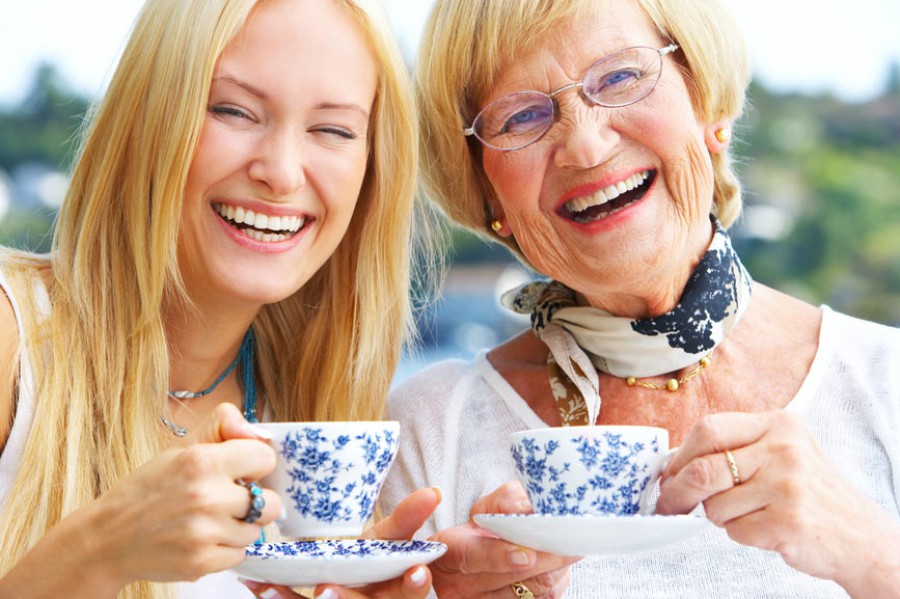 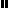 